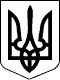 УЖГОРОДСЬКА РАЙОННА державна адміністраціяЗАКАРПАТСЬКОЇ ОБЛАСТІУЖГОРОДСЬКА РАЙОННА військова адміністраціяЗАКАРПАТСЬКОЇ ОБЛАСТІР О З П О Р Я Д Ж Е Н Н Я____27.10.2022___                         м.Ужгород                           №___76_______Про внесення змін до розпорядженняв.о. голови райдержадміністрації 26.08.2021№ 209         Відповідно до статей 4, 15, 28 Закону України ,,Про правовий режим воєнного стану”, статей 6, 39, 41 Закону України „Про місцеві державні адміністрації”, указів Президента України: від 24 лютого 2022 року № 64/2022 „Про введення воєнного стану в Україні”, від 24 лютого 2022 року № 68/2022 „Про утворення військових адміністрацій”, від 12 серпня 2022 року №573/2022 „Про продовження строку дії воєнного стану в Україні”,Порядку організації та забезпечення режиму секретності в державних органах, органах місцевого самоврядування, на підприємствах, установах і організаціях, затвердженого постановою Кабінету Міністрів України від 18 грудня 2013 року №939, пунктів 118 – 136 Типової інструкції про порядок ведення обліку, зберігання, використання  і знищення документів та інших матеріальних носіїв інформації, що містять службову інформацію, затвердженої постановою Кабінету Міністрів України від 19 жовтня 2016 року №736, пунктів 118 – 136 Інструкції про порядок ведення обліку, зберігання, використання і знищення документів та інших матеріальних носіїв інформації, що містять службову інформацію, в Ужгородській районній державній адміністрації, затвердженої розпорядженням в.о. голови райдержадміністрації  10.08.2021 №198, з метою захисту інформації з обмеженим доступом під час здійснення міжнародного співробітництва та у зв’язку з кадровими змінамиЗ О БО В’ Я З У Ю:        1. Внести зміни до розпорядження в.о. голови райдержадміністрації 26.08.2021 № 209„Про організацію прийому іноземних делегацій, груп та окремих іноземних громадян та осіб без громадянства в Ужгородській районній державній адміністрації”, виклавши пункт 1у новій редакції, а саме:        „1. Безпосередню організацію прийому іноземних делегацій, груп та окремих іноземних громадян та осіб без громадянства (далі — іноземці) в Ужгородській районній державній адміністрації – Ужгородській районній військовій адміністрації покласти наначальника відділу організаційної роботи апарату районної державної адміністрації – районної військової адміністрації”.2      2. Контроль за виконанням цього розпорядження покласти на в.о. керівника апарату районної військової адміністрації Біган М.Ю.Голова державної адміністрації –начальник військової адміністрації                            Радіон КІШТУЛИНЕЦЬ